Participants for event 6: 400 meter Men 						 TIME scheduled: 10:10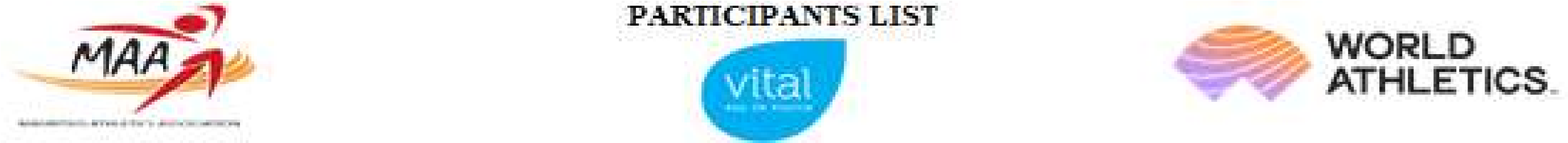 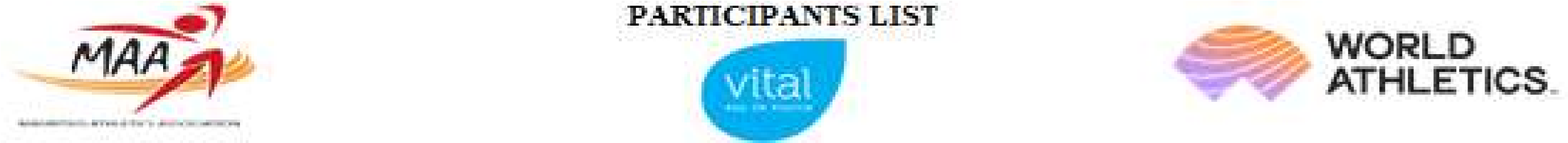 Heat: 1	Qualif. for  1Fin  = First 2 places + 2 best times.Heat: 2	Qualif. for  1Fin  = First 2 places + 2 best times.Heat: 3	Qualif. for  1Fin  = First 2 places + 2 best times.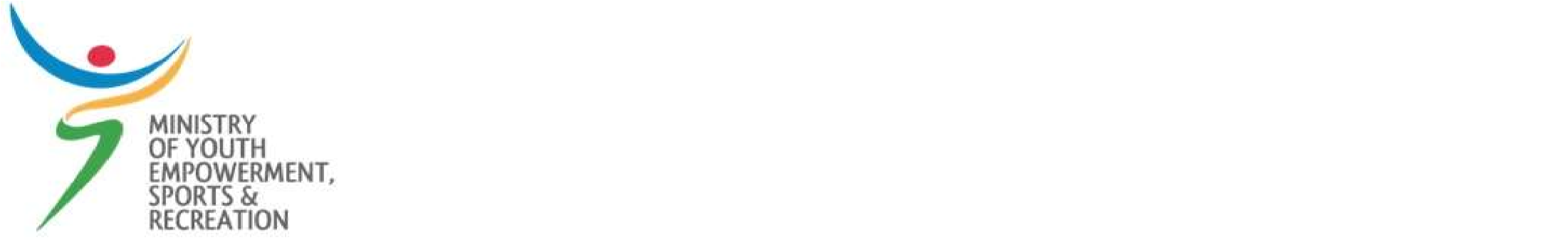 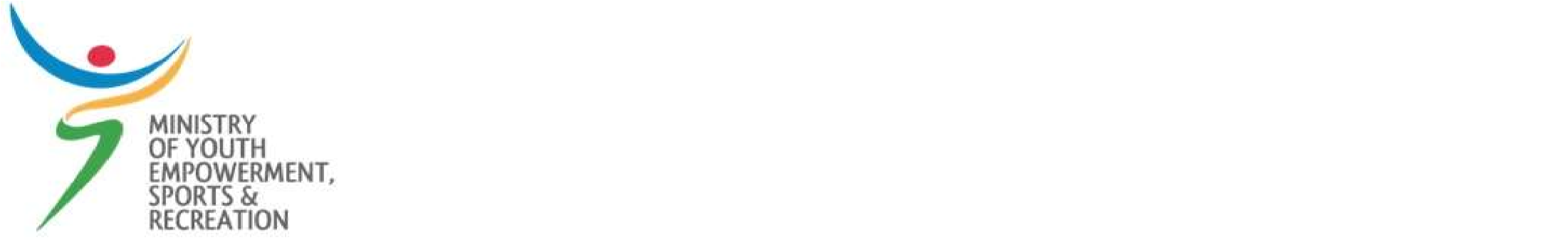 LaneBIBNameTeamCatSBRankTime11734JEREMIE JASMINPDO  Sen21672SEBASTIEN CLARICEPLR Sen31079LOIC ELSIEBB  U 1841102LIAM SOIRISBB  U 1851733DYLAN JOACHIM LEONIDEPDO Sen61864MORGAN ALEXANDRE CHOWRH  U 1871089LONNIE MANINTEAREDU 20LaneBIBNameTeamCatSBRankTime11375DARWIN JOUMONTBRG U 1822743JEREMY PIERRUSQBP   Sen31868JEREMIE COTTERH  Sen41775CHETAN KISSOONDOYALQBP Sen51915YOAN THEODORERH  U 2061900YOHAN MURDENRH  U 1872718BRYAN POLICEPLC Sen81935NISKENS KADARASSENRH  SenLaneBIBNameTeamCatSBRankTime11393NELSON PRUDENCEBRG U 1822652EVANS MOOTHENRH                             Sen31336YASH AUBEELUCKFFLQ                           Sen41352KINGSLEY BEGUEBRG U 2051969BONNAPEN CHRISTOPHERSLC U 2061639EMILIO GASPARDMED                            Sen71621HANS GOODORALLYMED                            Sen81732BRYAN  ANSONPDO U 20